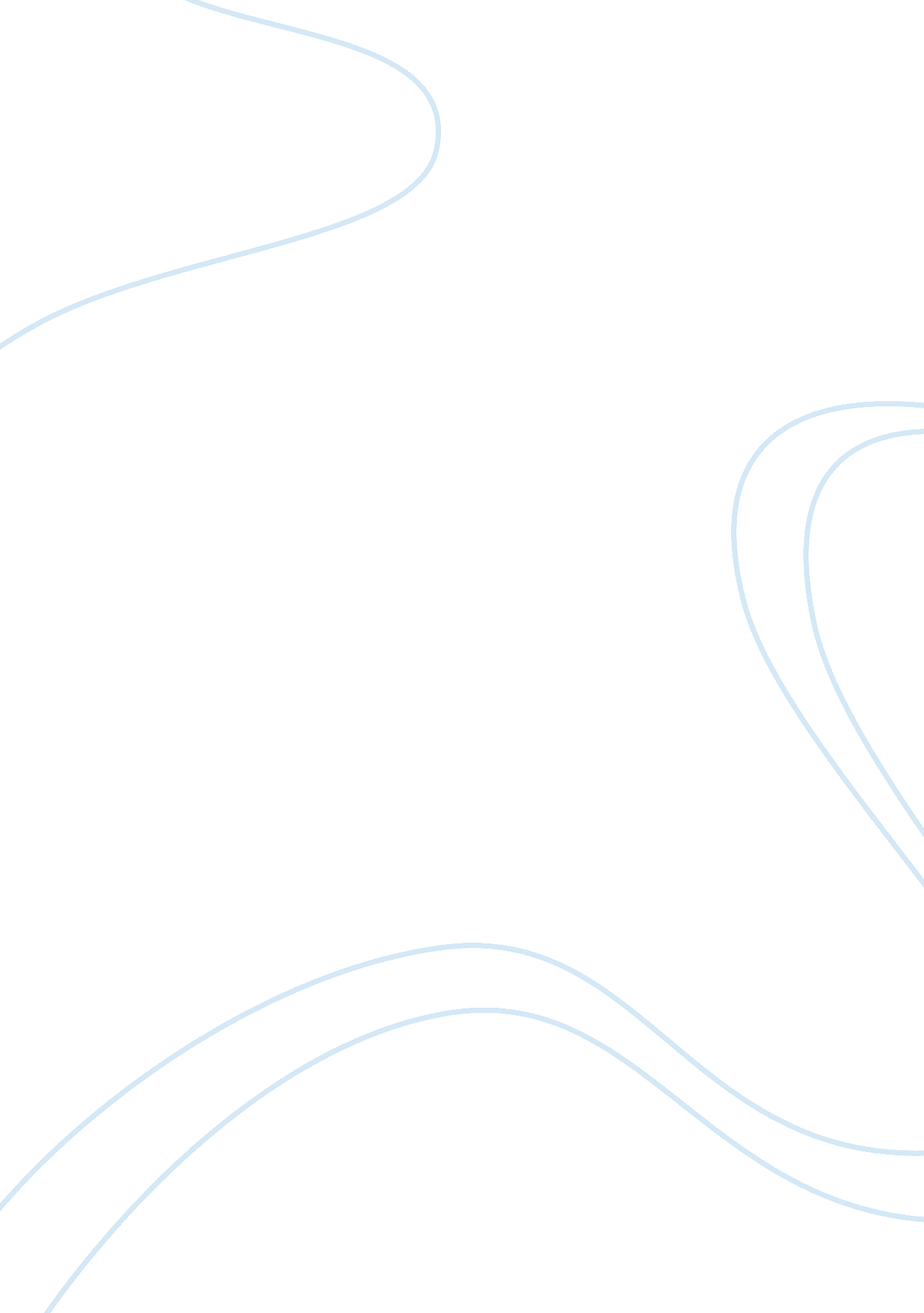 Fundamental techniques in handling peopleExperience, Anger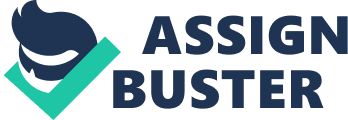 He or she also does not want to let the unhappy result to be happened. Hence, the first part has taught me that prudence which is a value known as practical wisdom ought to be implemented by anyone of us. I have learned that someone has to think twice or thrice before he or she behaves and talks. This is because people will remember what we talked to them especially the complaint and praise. Criticism and blaming will make people feel very down, angry, and even to be discouraged. Besides, I learnt to think deliberately with unhurried manner in order to give out the most appropriate responses when dealing with different people under different situations. Prudence is the exact opposite of impulsiveness and rashness. If we do not think deeply before our every action or speech, we may hurt someone's fragile feeling as humans are creatures of emotion who have high self-esteem. Humans are always afraid of criticism, prejudices, and complaint. Most of us are not willing to face the imperfect side of us but always wish to hear good words from others. M trying not to blame others of their faults even the serious ones. However, I try to stand in their shoes and understand their difficulties by showing loving kindness. We should not expect anyforgivenessfrom the God f we are not willing to forgive others' offenses. From this, have learned to forgive people without any criticism, complaint, and judgment. I learnt to speak good words of others instead of learning how to gossip about people and talk about their bad words. Like what Benjamin Franklin has mentioned about that he only speak all the good things he know of everybody and would not speak ill of anyone. I was so amazed by the way of Bob Hoover in giving response to the careless young man after the mechanic fueled in jet fuel rather than gasoline to propeller plane. This famous pilot, Bob Hoover gave a second chance to that young man in servicing his F-51 on the next day. Bob knew criticism and scolding only can produce futility and resentment. This will cause the person who is being criticized tends to just#y' himself or herself even lose their confidence when having daily performances in workplaces, at home, in school, and et. Tetra In other words, criticism may bring out unpleasant past experiences to some people, this may push them into a wrong route which involve in various illegal activities. I have realized anger can be aroused by criticism. Thus, people would be demoralized as anger sakes a bad situation to be worse. I will avoid criticizing people. On the other hand, honesty has to be shown in praising and appreciating others' effort. Never ignore the good deeds people have done to us. Showing our appreciation actually is a kind of gratitude. Sense of appreciation and thanks for people' generous acts are able to satisfy the desire to be important in human. The desire to be great is the strongest natural craving of everyone. Have learned to encourage my surrounding people with sincere appreciation because the one who receives the encouragement and appreciation will keep n doing the right thing. If one does not get any attention from anyone after giving so much, that person will definitely feel very disappointed because all of their effort came out with nothing. Being sincere and not fake in praising people, this is also showing approval to a person. Flattering people to win friends is an act of doing harm to people. I learnt to understand people' feelings of not being acknowledged, so honest and sincere appreciation are like very important gifts to everyone. A great man should not be self-centered as he or she should always care about others. We need to care about others' needs and help people to solve their problem are the acts to arouse in the other person an eager want. By expressing our enthusiasm and passion to find out the root reason of causing someone's problem as well as their wants, we can be a friendly and helpful person. I also learnt to be thoughtful of people' point of view without mention and emphasize my own ideas only. I am trying to make my ideas to become others' inspiration in creating more great ideas. If we are really wanting and hoping to get the helping hands from others, we must know about what they ant at first. While confronting any disagreement, the wise action is keeping a cool-head which means to be rational in handling the particular situation. We need to calm down in order to think of the best way in coping with the difficult condition. To avoid any argument, I have learned that we have to give priority to the other party instead of ourselves. The author, Mr.. Dale Carnegie described his past experience of negotiating with a hotel manager. The manager increased his rent for the ballroom to 300 percent. Then, he communicated with the hotel manager in a polite way by stating out all the advantages and disadvantages that were going to accrue the manager. In the end, both parties gained what they wanted. Carnegie merely discussed what the other person wanted and how he could get it without throw tantrum to the manager in office. Before persuading people, ones must clearly know the benefits and disadvantages of both parties. In brief, I am so sure that the several basic skills in handling people I have learned in this chapter will enable me to get a good job after graduated as the employers nowadays are searching for employees who are able to deal with people skillfully. (999 words) 